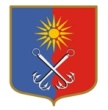 ОТРАДНЕНСКОЕ ГОРОДСКОЕ ПОСЕЛЕНИЕ КИРОВСКОГО МУНИЦИПАЛЬНОГО РАЙОНА ЛЕНИНГРАДСКОЙ ОБЛАСТИСОВЕТ ДЕПУТАТОВ                                                 ЧЕТВЁРТОГО СОЗЫВАР Е Ш Е Н И Еот «29» ноября 2019 года № 23О назначении на должность главы администрации Отрадненского городского поселения Кировского муниципального района Ленинградской области  Рассмотрев решение конкурсной комиссии для рассмотрения кандидатур на замещение должности главы администрации Отрадненского городского поселения Кировского муниципального района Ленинградской области, утвержденной решением совета депутатов  Отрадненского городского поселения Кировского муниципального района Ленинградской области от 06 ноября 2019 года № 19 «О составе конкурсной комиссии для рассмотрения кандидатур на замещение должности главы администрации Отрадненского городского поселения Кировского муниципального района Ленинградской области» и постановлением администрации Кировского муниципального района Ленинградской области от 12 ноября 2019 года № 136 (с изменениями от 18.11.2019 года № 137) «О назначении половины от общего числа членов комиссий по проведению конкурса на замещение должности главы администрации МО «Город Отрадное» и протокола  конкурсной комиссии с приложением от 29 ноября 2019 года № 2, в соответствии с частью 2 статьи 24 Устава Отрадненского городского поселения Кировского муниципального района Ленинградской области совет депутатов решил:1. Назначить на должность главы администрации Отрадненского городского поселения Кировского муниципального района Ленинградской области Летуновскую Веру Ивановну с 02 декабря 2019 года.2. Главе Отрадненского городского поселения Кировского муниципального района Ленинградской области заключить контракт с Летуновской Верой Ивановной.3. Настоящее решение опубликовать в газете «Отрадное вчера, сегодня, завтра» и разместить на официальном сайте МО «Город Отрадное» в трехдневный срок после дня принятия решения.Глава муниципального образования                         		       М.Г. Таймасханов 